Regional Healthcare Partnership 8 Bi-Weekly Conference CallTuesday, September 2, 2014 • 9:00-10:00 a.m.                             Phone Number: 877-931-8150 • Participant Passcode: 1624814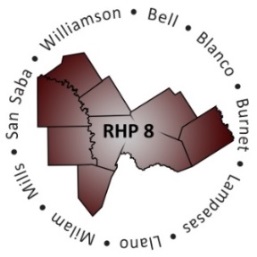 ATTENDANCEAGENDAWelcome and IntroductionsIntroduce Anchor teamRoll call of stakeholders on call by Provider-organizationOpen to the regionRHP 8 Learning Collaborative UpdatesRecap from RHP 8 Regional Learning Collaborative EventRHP 8 hosted semiannual, face-to-face event Wednesday, August 20th. Stakeholders from across the state came together to learn about big data and big health.Participants heard from guest speakers (HHSC, WCCHD, and Bluebonnet) who shared information about what "big data" is, and how it can be collected, analyzed, and leveraged to target disparate health populations.Should you need a copy of the sign-in sheet for meeting your learning collaborative metric email the Anchor team.The evaluation forms from the August event will help guide the content for the next collaborative, but the Anchor team would also like your input. If you would to be on the learning collaborative planning committee, contact the Anchor team. Behavioral Health and Primary Care Cohort Meeting – Wednesday, Sept. 3, 1-3 p.m., BurnetParticipants will be focusing on addressing Goal 1: Increase Communication Among Cohort ParticipantsFor more information, see attached Cohort Overview and Team CharterThe cohort is helping to connect DSRIP project managers with similar or complementing projects to share resources and referrals. Anyone can become a cohort member at any time. Visit the Cohort webpage for more information and planning documents. Peer-to-Peer Opportunities to Participate in Learning Collaborative ActivitiesRHP 7 Learning Collaborative Event, Tuesday, Sept. 16,  Austin Marriott South in downtown AustinUpdate from Darlene Lanham; RSVP: Darlene.lanham@centralhealth.net, by Friday, 9/5For more information, see attached Save the Date: Central HealthDarlene Lanham provided an overview of the full day schedule. The theme is Patient Engagement. RHP 10 Learning Collaborative Event, Thursday, Sept. 25, Hilton Hotel in downtown Fort WorthUpdate from Mallory Johnson; RSVP: http://www.rhp10txwaiver.com/informationresources/registration92514.html For more information, see attached RHP 10 Learning Session AgendaMallory Johnson provided an overview of the full day schedule. DSRIP project staff will provide story boards/quality presentations and have networking opportunities. RHP 10 has two Collaboratives: Care Transitions and Patient Navigation Behavioral Health and Primary Care IntegrationRegional Opportunities to Participate in Learning Collaborative ActivitiesRHP 8 and RHP 17 Lunch & Learn Presentation – Appreciate Inquiry (AI) as a continuous quality improvement (CQI) and change management toolTuesday, Sept. 23rd, noon-1 pm; RSVP: glawson@tamhsc.eduRegistrants will receive the call-in information and PowerPoint presentation prior to the call.Bluebonnet Trails is offering Youth Mental Health First Aid USA “train the trainer” opportunityBluebonnet Trails asks that trainers commit to providing at least 2 trainings in the community for this free training opportunity. Apply with Pam Krejci by Friday, September 5: Pamela.krejci@bbtrail.org For more information, see attached Youth Mental Health First Aid USAProject Sustainability – no comments/questions.“Raise the Floor” – Providers Discuss Topic Areas and Open DiscussionProject Spotlight: “Expanding Behavioral Health Care for Persons in Eastern Williamson County”Presenter: Tiffany Gonzalez, Bluebonnet Trails Community ServicesThis is one of nine Bluebonnet projects being implanted in RHP 8.This project proposes to provide outpatient behavioral health services and provide services to a group of patients currently ineligible for services. Bluebonnet is providing services to all behavioral health diagnostic groups which include substance use disorders.This project is called “Expanded Access”. When the Taylor clinic opened three years ago, the program provided services only to Williamson county residents, but now it serves all of Bluebonnet Trails’ service area.Services include: case management, family, group and couple therapy, yoga, supportive housing and employment services, and others. Group classes include: Love and Logic, anger management, and othersPsychological/medical services are provided in-person and telemedicine.This clinic collaborates with the “Access to Care” primary health care program that serves Williamson County/St. David’s Round Rock Medical Center. Advantages of the “Expanded Access” program:Patients who may have been out of their service area do NOT have to change providers. Whereas, under another program, they would have to change providers who they’ve established trusting relationships with. Families can choose services rather than being limited to the required services under other programs.The expanded access to counseling services has aided patients to stop medications.Overall DY3 project data:Target number of clients served: 700Actual number of clients served: 802Challenge is the need to increase staff to accommodate the patient needTaylor clinic project data since June 2013: 197 counseling sessions provided 130 medication management services provided93 people servedOther Bluebonnet Trails news: Hutto ISD now has a clinic dedicated to serving Hutto ISD staff, students, faculty and family members. Innovator Agent: “Collaborating with Community Stakeholders and Navigating Patients in Burnet County”Presenter: Crissy Calvert, Seton Highland LakesSeton Highland Lakes’ patient navigation system has been created to connect county indigent clients, Medicaid recipients, and uninsured patients with primary care or medical homes, in order to reduce emergency department utilization for ambulatory care, and provide cost-effective, timely, and site-appropriate health care services.  Meeting format:The time generally fits the medical director’s schedule due to his busy schedule.Bluebonnet Trails staff provide updates and discuss shared clients then they are free to leave.The nurse case management documents care plans, personal client input, etc. to share and refer to as needed.The multi-disciplinary team approach helps with sharing updates about the patients (i.e. access to medication patient assistance programs), for continued collaboration and better health care outcomes. Integrates the clinical world with the non-clinical world.Open DiscussionAccess these and previous meeting minutes/attendance rosters via the Bi-Weekly Conference Call webpage to document for learning collaborative metric reporting.Next Steps/Adjourn – Next call rescheduled to: Wednesday, September 17, 2014, 9:00-10:00 a.m.RECHEDULED FROM TUESDAY, SEPTEMBER 16Attachments – The following supplemental handouts were emailed out with the agenda and meeting minutes.Cohort CharterCohort OverviewRHP 7 – Learning Collaborative Flyer – September 16, 2014RHP 10 – Learning Collaborative Draft Agenda – September 25, 2014Mock Meeting Minutes – Seton Highland Lakes – Multi-disciplinary team case conference exampleYouth Mental Health First Aid Training FlyerOrganizationName(s)Bell County Public Health DistrictRenee StewartBluebonnet TrailsVicky HallJennifer BourquinJamie SchmittTiffany GonzalesEmily Hutchinson Pam KrejciKris TamezBeth McClaryCenter for LifeAlexis FletcherCentral Counties ServicesEldon TietjeRay HelmcampDonna FlaneryMichael PinonTia MaysHill Country MHMRKristie JacobyDavid WedenLittle River HealthcareGeorge DeReeseScott & White – LlanoKim SchroederScott & White – MemorialN/ASeton Hospital SystemN/ASeton Harker HeightsZach DietzSeton Highland LakesJennifer RansierCrissy CalvertSt. David’s Round Rock Medical CenterN/AWilliamson County and Cities Health DistrictVictoria LippmanMary Beth  GangwerMatt RichardsonMarjie RiggioRHP 8 Anchor TeamJennifer LoGalboGina LawsonOther StakeholdersAnnie BurwellPauline VanMeursDarlene Lanham – RHP 7Mallory Johnson – RHP 10